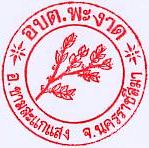 แผนพัฒนาท้องถิ่น((พ.ศ.2566 – 2570)องค์การบริหารส่วนตำบลพะงาดอำเภอขามสะแกแสง   จังหวัดนครราชสีมาส่วนที่ 1 สภาพทั่วไปและข้อมูลพื้นฐานส่วนที่ 2ยุทธศาสตร์องค์กรปกครองส่วนท้องถิ่นส่วนที่ 3 การนำแผนพัฒนาท้องถิ่นไปสู่การปฏิบัติส่วนที่ 4การติดตามและประเมินผลแบบ ผ.01แบบ ผ.02แบบ ผ.02/1 แบบ ผ.03แบบ ผ.01/1 ภาคผนวกประกาศใช้แผนพัฒนาแบบ ผ.02/2 